3. UnterrichtsskizzeTitel der Unterrichtsstunde / Thema: 	Datum: 29.10.2019Der europäische Binnenmarkt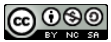 Allgemeine Angaben:  Name: Evelyn Neudorfer	Klasse: 4bSchule: Gymnasium Werndlpark Steyr	Schüleranzahl: 20Unterrichtsgegenstand: Geographie und WirtschaftskundeErarbeitungszeitraum: 1 UEAnalyse der KlassenzusammensetzungDie Klasse setzt sich aus 15 Mädchen und 5 Buben, also insgesamt 20 Schülerinnen und Schülern, zusammen. In der vierten Klasse befinden sie sich im Alter zwischen 13 und 14 Jahren, also mitten in der Pubertät. Vor dieser ersten selbst gehaltenen Stunde in der Klasse konnte ich bereits einmal hospitieren. In dieser Stunde kam mir die Klasse zu Beginn recht lebhaft vor, bei Diskussionen im Plenum haben jedoch eher wenig und meist die gleichen Schülerinnen und Schüler aufgezeigt. Zwei Schülerinnen und ein Schüler sind mir in dieser einen Stunde durch ihre Wortmeldungen positiv aufgefallen.Das Thema EU betrifft die Schülerinnen und Schüler, da sie bei der nächsten EU Wahl (2024) bereits wählen dürfen.Lehrplanbezug:4. Klasse: „Gemeinsames Europa – vielfältiges Europa:Die Vielfalt Europas – Landschaft, Kultur, Bevölkerung und Wirtschaft – erfassen.Informationen über ausgewählte Regionen und Staaten gezielt sammeln und strukturiert auswerten.“ (RIS, 2019, S. 78)Lernziele:Richtziel: Gemeinsames Europa – vielfältiges EuropaGrobziel: Den Binnenmarkt der Europäischen Union kennenlernenFeinziele:LZ1: Schülerinnen und Schüler können das Prinzip des Binnenmarktes beschreiben. (Verständnis) LZ2: Schülerinnen und Schüler können den Binnenmarkt kritisch bewerten, in dem sie dessen Vor- und Nachteile vergleichen. (Beurteilung)Liste aller Unterrichtsmaterialien: M1: Neugierig auf… GW Buch S. 28M2: Arbeitsblatt „Was bedeutet der Binnenmarkt für Menschen in Europa“Quellenverzeichnis:RIS (2019): Gesamte Rechtsvorschrift für Lehrpläne – allgemeinbildende höhere Schulen, Fassung vom 12.10.2019 Zugriff am 12.10.2019 unter https://www.ris.bka.gv.at/GeltendeFassung/Bundesnormen/10008568/Lehrpl%c3%a4ne%20%e2%80%93%20allgemeinbildende%20h%c3%b6here%20Schulen%2c%20Fassung%20vom%2012.10.2019.pdfStundenablauf:Abkürzungen:L – LehrerIn		TT – Teamteaching		EA – Einzelarbeit		ABL - ArbeitsblattS – SchülerIn		LV – LehrerInvortrag		PA – Partnerarbeit	WB  - WhiteboardTV – Fernseher		LSG – L-S-Gespräch 		GA – Gruppenarbeit 	TB - TafelbildCD- Audio-CD		SuS – Schülerin und Schüler 	OV - Overhead			Abschnitt /  ZeitZieleUnterrichtsverlaufFormMedien / MaterialEinstieg5 minLZ1Mindmap Binnenmarkt 4 Freiheiten auf Tafel aufzeichnen und SuS sollen das in die Hefte übertragen – im Laufe der Stunde vervollständigt sich diese Mind-Mapletzte Stunde – Binnenmarkt erwähnt – kann jemand noch erklären? 4 Grundfreiheiten nennen?als Äste auf der Mind-Map einzeichnenLSGTafelbildHauptteilErarbeitung10 min15 minErarbeitung10 minSicherung10 minLZ1LZ1LZ2LZ2Buch Neugierig auf… Seite 28kurzen Text durchlesen und Übung „Die Vier Freiheiten der EU machen“anschließend auf der Mind-Map wichtige Punkte der jeweiligen Freiheiten eintragenund weitere Alltagsbeispiele für Binnenmarkt besprechen – Einfluss des Binnenmarktes auf jede/n Einzelne/n betonenIn Partnerarbeit mit dem Sitznachbarn/der Sitznachbarin: Vor- und Nachteile des Binnenmarktes im gemeinsamen Brainstorming erarbeitendiese Vor- und Nachteile gemeinsam besprechen und in die Mind-Map eintragenEALSGPALSGM1: GWK BuchTafelbildTafelbildSicherungLZ1 LZ2falls noch Zeit bleibt, Arbeitsblatt zu „Was bedeutet der Binnenmarkt für Menschen in Europa“ in Einzelarbeit bearbeiten lassenEAM2: Arbeitsblatt Binnenmarkt